    Minutes for Newton FFA Alumni and Supporters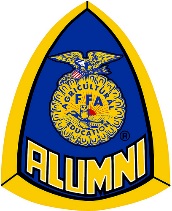 Call to OrderThe monthly meeting of Newton FFA Alumni and Supporters was held on December 17, 2018 at Newton’s Eagles Landing. It began at 6:50 PM and was presided over by Danita Morgan, with Karen Phillips as Secretary. Attendees Voting members in attendance included Steve & Danita Morgan, Stacy Butler, Darrell Woods, Karen Phillips, Shannon Gooch, Diane & Tommy Brown, Amanda Thompson and Daniel Odom.Guests in attendance included none.Members not in attendance included Chris Matthews, Tanya Spivey, Misty & John Gipson, Daniel Barron, Ryan Gilley, Renee Thomas, Brad and Alaina Noble, Leslie Gipson, Isabella Godeaux, Dustin Spivey, Emilee Gerngross, Danita Morgan, Reene Thomas, Darrel Woods, and Justin Butler.Approval of Minutes Minutes were not read and approved. They will need to be read at the next meeting. Officers’ ReportsTreasurer’s Report was presented by Stacy Butler. Balance of $2,568.12. Shannon Gooch made the motion to accept the report and Tommy Brown seconded it. The motion passed. Discussion Old Business:It was discussed that the fire pit at the NCFA Bingo sold to Danny Morgan for $320. It was mentioned again that the Alumni make and sell burritos during fair week. There was discussion about timing and being able to have people to work the stand. New Business:It was mentioned that we should do a dunking booth for another fundraiser this year, another trailer was mentioned as well. Daniel Odom said that we had metal to do this and if the Alumni would buy the supplies the FFA would make the trailer and the FFA kids would sell raffles. It was also mentioned that the FFA make another fire pit and raffle off tickets during fair week as well. AnnouncementsThe next meeting is scheduled for January 14, 2018 at 6:30 PM at the Ag Shop during a regular FFA meeting. AdjournmentDaniel Odom moved that the meeting be adjourned and seconded by Diane Brown, and this was agreed upon at 7:40 PM.SecretaryNewton FFA Alumni and SupportersDate of Approval